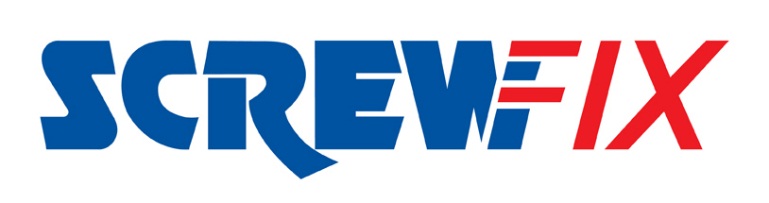 LUCIANA BERGER MP FROM LIVERPOOL WAVERTREE VISITS SCREWFIX STORELeading trade supplier, Screwfix, welcomed local Member of Parliament Luciana Berger to its Liverpool – Old Swan store on Friday 12th January 2018. Specialising in trade tools, plumbing and electrical supplies, bathrooms and kitchens, the store will helps tradespeople and serious DIY enthusiasts in Liverpool get what they need as quickly as possible, to get their jobs done.The Liverpool – Old Swan store joins a network of over 557 UK stores, meaning 97% of the UK population is within a 30 minute drive of a store. Noel Carter Area Manager of the store shared with Ms Berger some of the feedback from its trade customers and some of the key issues, opportunities and challenges facing people in the trades in the local area. Following feedback from tradespeople seeking advice on taking on apprentices, Screwfix, alongside the Department for Business, Innovation and Skills, launched a free and easy-to-use booklet, ‘Your Guide to Hiring an Apprentice’, which is available for tradespeople to pick-up in store.  Luciana was interested to find out more about how Screwfix continues to support apprentices.Chris Donnelly, Store Manager of Liverpool – Old Swan commented: “As a key supplier to the trade, we have an important role in supporting them in every way we can, from opening new stores to bring Screwfix even closer to them, to our industry-leading Click & Collect service, right through to our free guide which supports tradespeople seeking to take on an apprentice.  “We know many of our customers are busier than ever right now, so it’s important we work closely with the wider industry and the Government to consider all the ways we can support our customers in growing their businesses. We really enjoyed welcoming Ms Berger to discuss this further and the role Screwfix plays in the local community.”During the visit, Ms Berger MP was given a tour of the store, including the stock room and shop floor. As well as meeting the local staff who are responsible for providing superior customer service and processing any online orders. Ms Berger MP commented: “From builders and bricklayers to plumbers and electricians, tradespeople are the backbone of the economy and community.  Having the right tools, products and wider support available for them in the local area is essential. It was great to visit the local Screwfix store and get a chance to see what goes on behind the scenes and meet the staff who help our local tradespeople during their working weeks.” For more information on Screwfix visit www.screwfix.com or pop down to the new store which is located on Rathbone Trade Park, Mill Lane, Liverpool, Merseyside, L13 4EJ. ENDSNote to editorsScrewfix is part of Kingfisher plc, the international home improvement company, with nearly 1,200 stores in 10 countries in Europe, Russia and Turkey. For further information go to www.kingfisher.com.Screwfix is convenient, straightforward and affordably-priced, helping its trade customers get the job done quickly, affordably and right first time. Tradespeople can shop 30,000 products over the phone, online, via their mobile or in-person from their local store. From power tools and work wear to cables and pipe fittings, Screwfix offers over 11,000 products available for pick up from over 550 stores nationwide. Our full range of over 29,000 products can be ordered over the phone, online or from a local store, with orders taken up until 8pm (weekdays) for next day delivery to home or site.Screwfix.com attracts 2.6 million unique visitors per week.The Screwfix Click & Collect service means customers can conveniently purchase supplies online or over the phone and then collect from the store in as little as one minute. Customers can call the UK-based Screwfix Contact Centre 24 hours a day, 7 days a week (including bank holidays) on 03330 112 112.UK stores are open 7 days a week, from 7am – 8pm Weekdays, 7am – 6pm Saturdays and 9am – 4pm Sundays. Excludes selected stores. See www.screwfix.com/stores for details. 9 out of 10 customers would recommend Screwfix to a friend.Screwfix was voted the 5th highest rated UK company for work-life balance by Glassdoor Employees' Choice Awards in 2016.Screwfix was awarded Glassdoor’s Best Places to Work in 2017 and 2018.Screwfix was awarded Retail Week’s Multichannel Retailer of the Year in 2017.In 2016, Screwfix sales surpassed £1bn for the first time.Screwfix was awarded 2nd place in Retail Week’s Best Employer Rankings in 2017.Screwfix was awarded South West Contact Centre Forum’s Large Contact Centre of the Year Award in 2017.For more information about Screwfix please visit our media centre: www.screwfixmedia.co.uk Press information: For more information, please contact: Danielle Sweet, Screwfix Press Officer
Tel; 01935 441706
E; Danielle.sweet@screwfix.com 